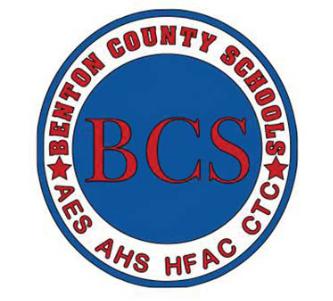 Benton County School DistrictAshland Elementary School Gymnasium Air Conditioning Opening Date of Bidding Process:  12/13/23Closing Date of Bidding Process: 1/12/23Submit bids (paper or electronic will be accepted) to:AES Air Conditioning BidsBenton County School DistrictAttn: Harold Nicholson213 Court St.Ashland, MS 38633Email questions and/or electronic bids to Harold Nicholson at hnicholson@benton.k12.ms.us Equipment/Services Requested:Install new 25 ton gas package unit for the gymInstall bracket to support duct workRun new gas line to the unitRun electrical to the unitComplete start up on the unit1 year parts and labor (minimum)5 year compressor warranty (minimum)10 year heat exchanger warranty (minimum)Exclusions:Formed concreteAny general construction not listed aboveHazardous material identification, testing, abatement or disposalSeismic restraintsEngineered drawingsAny piping modifications not listed in above scopeAny wall/wall covering paint, patch or repairStructural steel workFire protection or modifications to existing fire alarm system or panelAny contingency allowances for non-associated repair work or needs outside of the above noted scopes of workOwner will remove the exhaust fans and blank off the holesOwner will blank off the fresh air vents for the exhaustProject Clarifications:All work will be performed during normal operating hours unless otherwise notedMinimum one (1) year warranty on parts, material and laborPrices submitted should be for complete job including labor, material, sales tax and permits as applicable unless otherwise notedR WHAT LIES AHEAD!